 Guidelines for some working scientifically skills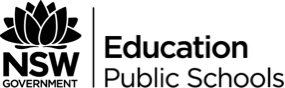 A support document for teachersThis document is aimed at supporting science teachers in improving students’ skills in Working Scientifically.SC4-9WS – presents science ideas, findings and information to a given audience using appropriate scientific language, text types and representations.SC5-9WS – presents science ideas and evidence for a particular purpose and to a specific audience, using appropriate scientific language, conventions and representations.Science (incorporating Science and Technology K-6) K-10 Syllabus © NSW Education Standards Authority (NESA) for and on behalf of the Crown in right of the State of New South Wales, 2012This support document provides guidance for:DiagramsLine diagramsLewis diagramsPedigreesMicroscopyFlow chartsGraphs and chartsDivided bar gaphsColumn graphsLine graphsLine of best fitSector graphsTablesThese skills are introduced in Stage 4 and 5 within the Working Scientifically Skills of the Science 7-10 Syllabus. The HSC Science courses and exams require a deeper understanding of these skills which are introduced in the Skills outcomes components of the Stage 6 Science syllabuses.DiagramsDiagrams in science encompass a wide variety of representations and are used to convey scientific information pictorially. Diagrams range from line drawings, microscopy, Lewis structures and pedigrees.Line diagramsA good line diagram:Is drawn in black pencilHas crisp, sharp lines without shading, feathering or stipplingHas any straight lines present drawn with a rulerIs drawn in two dimensions onlyHas the openings of containers not closed off with a lineIs large enough to show the important detailsHas each component labelled with a ruled line without  arrow headsHas label lines that do not cross over.NB: Arrow heads are used to denote movement or a process onlyExample: laboratory equipment set up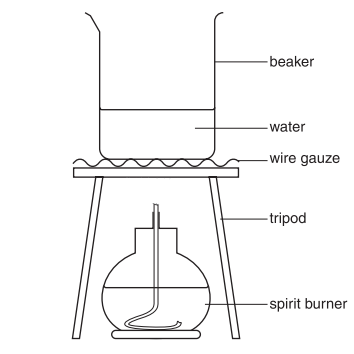 Lewis DiagramsOnly dots are used (no crosses).Examples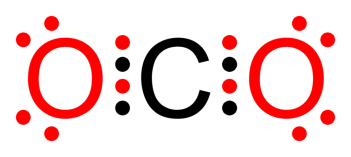 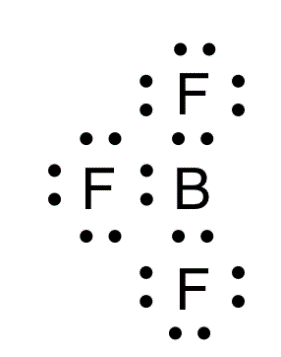 PedigreesA good pedigree:Has circles to denote females Has squares to denote malesHas triangles to denote unknown gender  Has affected individuals shadedHas carriers unshadedMay have generations labelled to the left of the diagram with roman numeralsMay have individuals number from left to right for each generation.Example: Inheritance of Left Handedness in a Family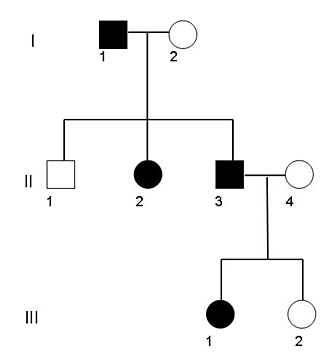 MicroscopyA good diagram:Is large enough to show the important detailsIs drawn in black pencilHas crisp, sharp lines without shading, feathering or stipplingDoes not contain any open circles, i.e. all lines have a distinct beginning and endHas each component labelled with a ruled line without arrow headsHas label lines that do not cross overUsually contains 3 - 5 representative cells only and does not show the entire field of view, as it is not possible to draw the large number of cells present accurately.May consist of a block diagram, that shows zones of tissue types only rather than individual cellsHas a brief titleShows the magnification.Examples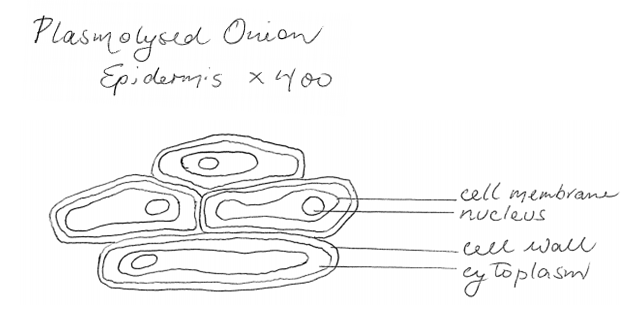 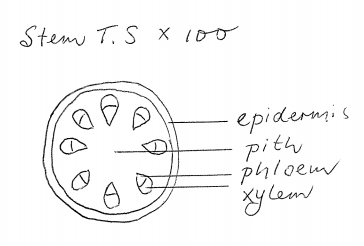 Flow chartsA flowchart is a visual representation of the sequence of steps and decisions needed to perform a process. It is reasonable to expect that by the end of Year 10 students have developed the necessary flow charting skills to be able to demonstrate their ability to sequence the steps in an explanation, correctly organise the steps in a procedure, and extract information from a flow chart.A good flow chart:Encloses each step in an appropriate shapeLinks each step  with connecting lines and directional arrowsHas a logical structure that allows the process to be followed from beginning to endContains a clear sequence of steps through the processOften shows inputs shown on the top and left, and outputs shown on the right and bottomUsually runs either from left to right or from the top to the bottom of a page.Most flow charts are built around the use of three main types of symbol that have a special shape and use:Graphs & ChartsDivided bar graphsA divided bar graph should be selected when displaying proportions, percentages, ratios or fractions of an entity, such as gases, division of money, or percentage of rock content. The data is discrete. A divided bar graph usually runs horizontally. Divided bar graphs allow comparison between different amounts in a group or category.A good divided bar graph:Has the length of the bar proportional to the percentage of each categoryUses shading or colour to distinguish between each sectorEither has a legend/key or  a label for part of the bar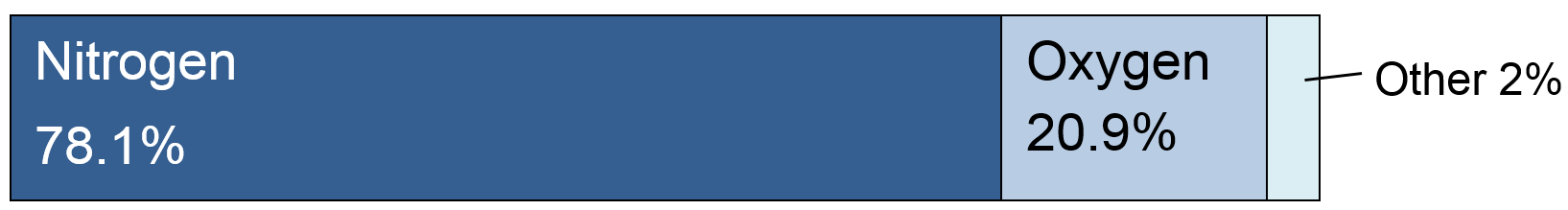 Composition of the AtmosphereColumn graphsA column graph should be selected when the data is discrete or non-continuous, ie the data is derived from categories. A column graph may run horizontally or vertically. Column graphs allow comparison between different groups or categories.A good column graph:Is drawn in black pencilHas one axis labelled with appropriate headingsHas numbered graduations shown on the other axis, clearly marked with at least three or more pointsHas an appropriate titleContains a legend or key if there is more than one data set.Example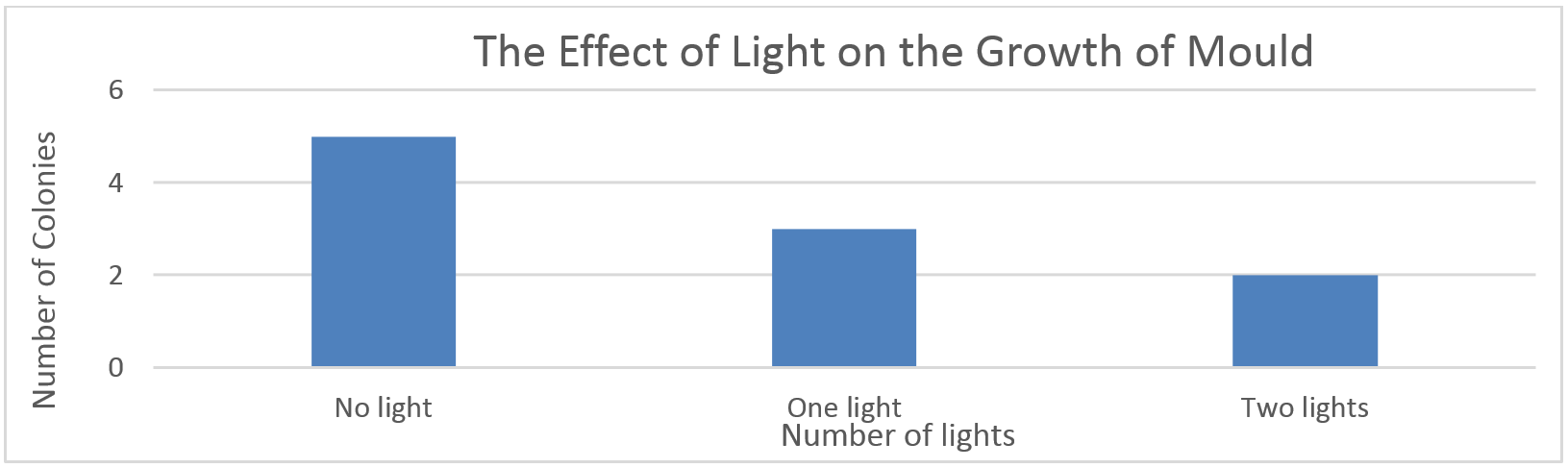 Line GraphsLine graphs may be used to display the relationship between two variables for which the data is continuous.A good line graph:Is drawn in black pencilHas axes labelled with appropriate headings with unitsUsually has the Independent variable on the X axisUsually has the dependent variable on the Y axisHas numbered graduations shown on each axis, clearly marked with at least three or more pointsProvides a consistent linear or logarithmic scale, which has been selected to allow the range of data displayed to extend over most of the available gridUses a discontinuity marker if necessaryHas an appropriate titlePlots points with a sharp cross or circleAdditional data sets plotted with an alternative shape such as a circleContains a legend or key if there is more than one data setHas the  first data point plotted close to the origin (not necessarily 0,0)Uses a line of best fit where appropriate (ie a straight or a curved line) that does not extend beyond the first and last plotted pointsHas extrapolations shown as a dashed line which is not be joined to the origin or axes unless this is given in the data or can be reasonably assumedFor interpolation, uses a ruled line drawn from one axis to the line, and another ruled line drawn from the line to the other axisExample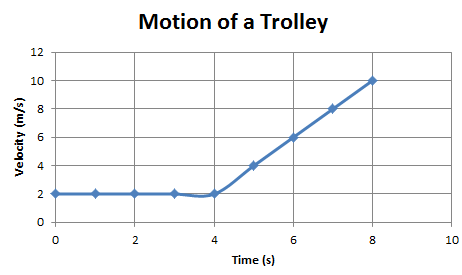 Sometimes it is appropriate to draw a smooth curve that connects the data points, as shown below. This is usually appropriate when displaying reaction rates.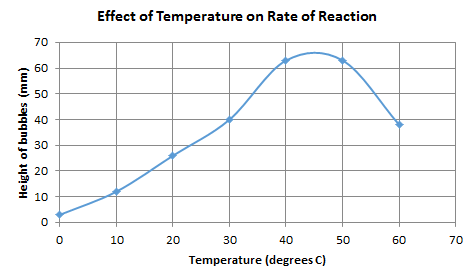 Occasionally, it is appropriate to join points in a line graph, as shown below.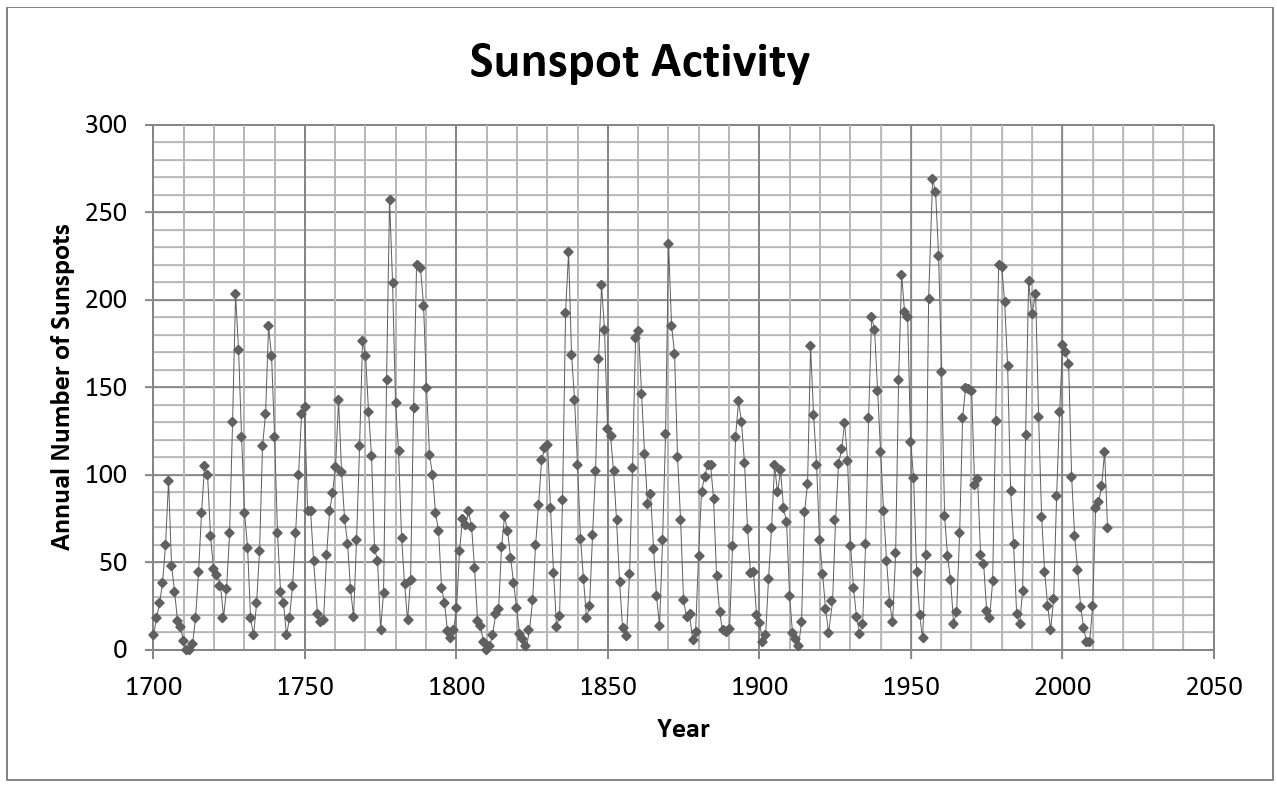 Constructing a best fit line, Math You NeedLine of best fit (trend line)Note: Drawing a line of best fit is NOT addressed in the Science syllabus until Stage 6. The Science Years 7–10 Syllabus does NOT require this skill for students in Stages 4 or 5.A line of best fit, or trend line, is a line which indicates the general course or tendency of data. A trend line can be linear, exponential, logarithmic or polynomial. Data that students come across either through first-hand investigations or secondary information usually calls for trend lines of a linear nature; students may be exposed to exponential data in Stage 6 Science courses. An accurate line of best fit can be worked out mathematically. However, a line of best fit can be worked out manually when trying to ascertain a trend and extrapolate data.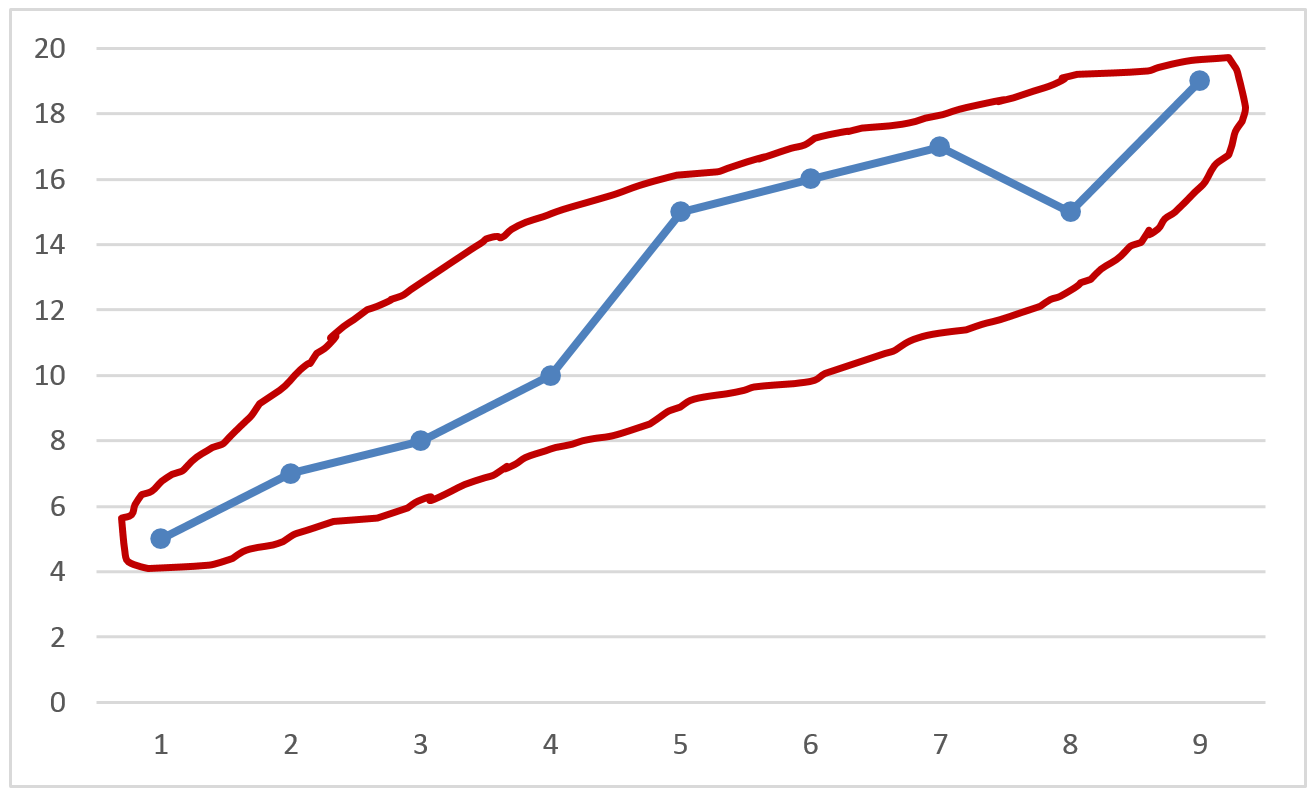 Draw a circle around the data which encircles all data points.Bisect the circle you have drawn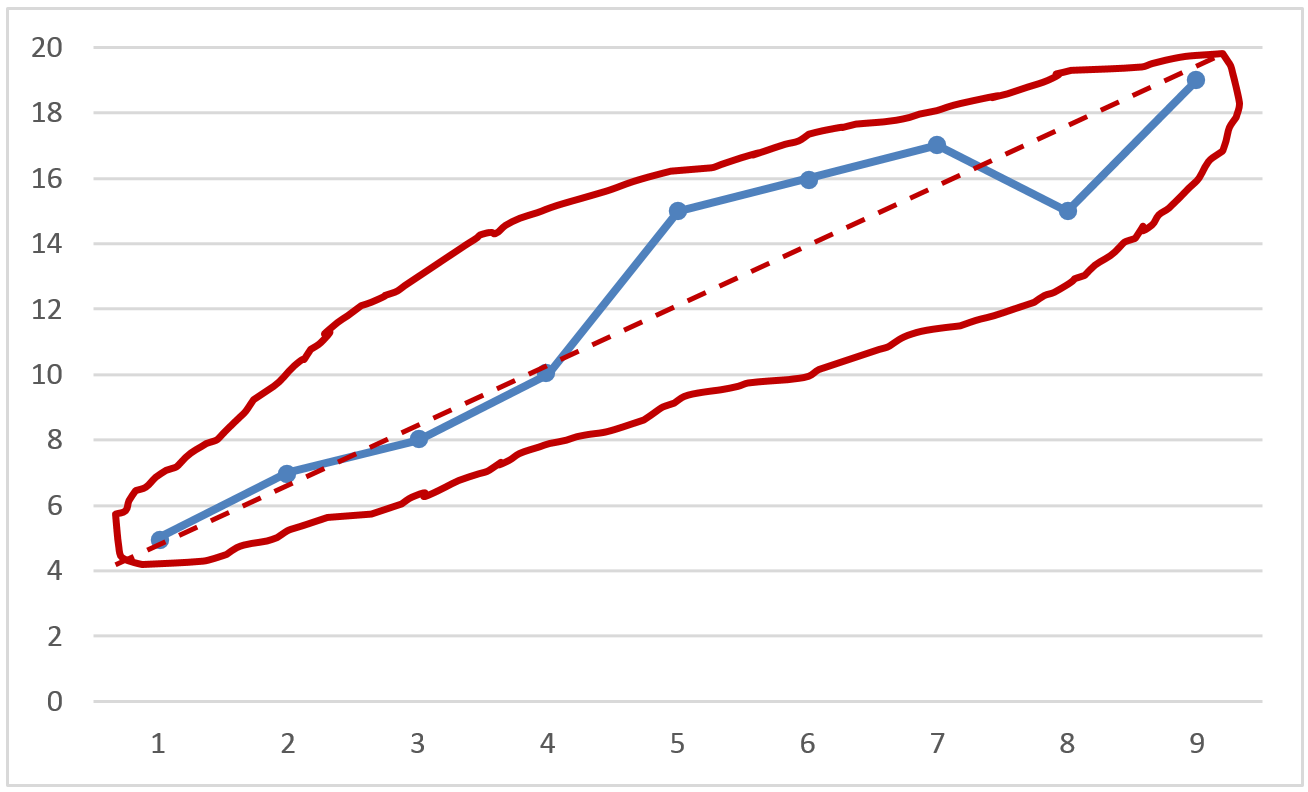 The line which bisects the circle is a rough line of best fit.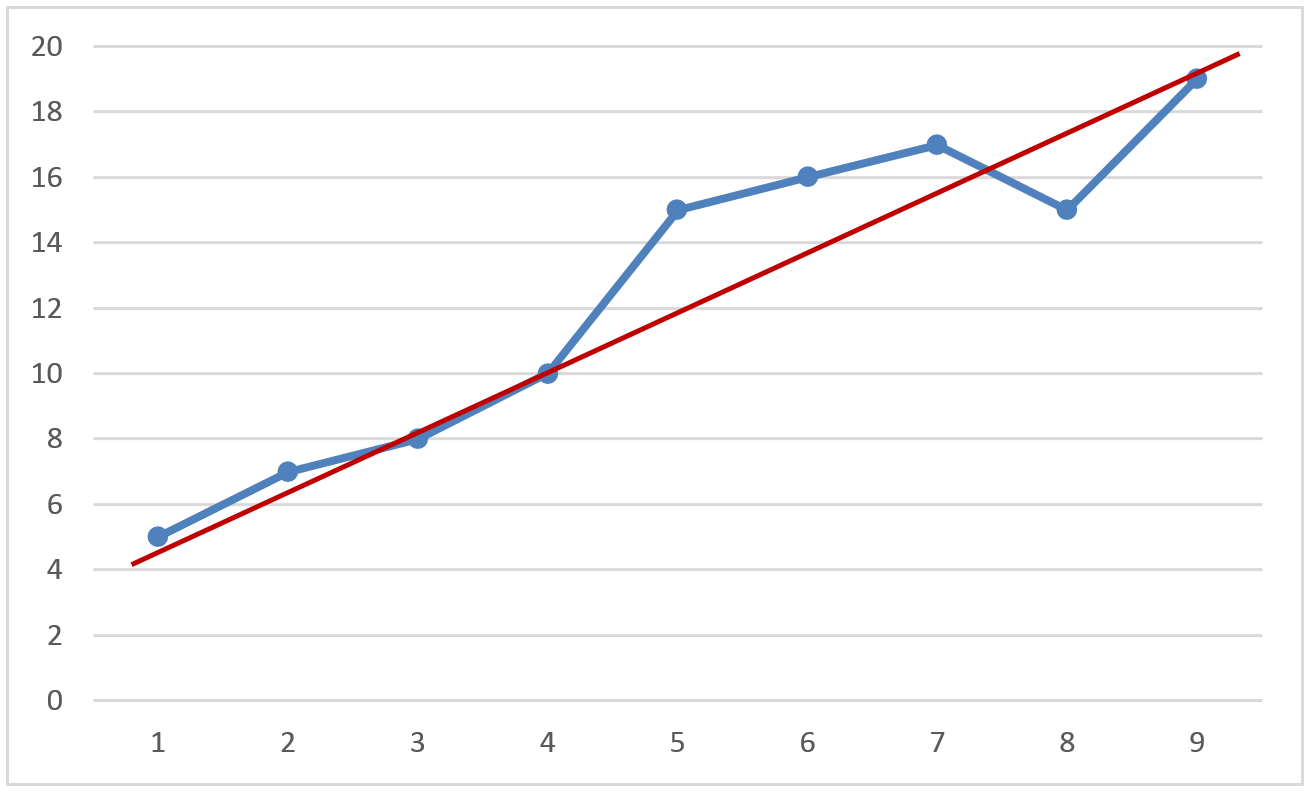 Sector graphsEach of these graph types are used to show relative proportions. They can be useful for comparing the size of relative parts.  Each section of the bar or sector graph represents a percentage of a whole.A good sector graph:Has the angle of each sector proportional to the percentage of each categoryUses shading or colour to distinguish between each sectorEither has a legend/key or a label for each sector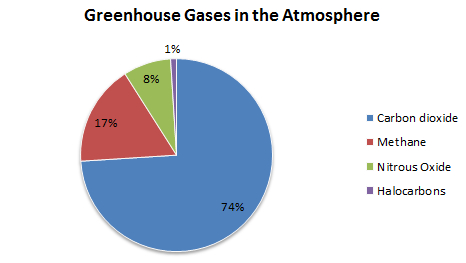 TablesTables represent data and allow the organisation of data in rows and columns. Tables can differ in variety, structure, flexibility and representation of data. Tables are valuable as they are used to present results in a readable way.A good table:Contains a descriptive titleHas rows and columns which have  appropriate headingsHas all data and headings enclosed by ruled linesIncludes units in the headings, not in the body of the tableIs drawn to fill at least ¾ of the space providedUsually has the independent variable in the left columnHas figures in each column or row alignedUses a dash when no reading was recorded and a zero when a measurement of zero was obtained Shows totals, subtotals, means and/or percentages where relevant.Table: Effect of light on the growth of mouldShapeUse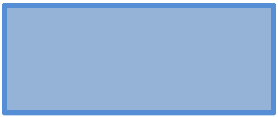 ActionA rectangle represents an activity or action to be completed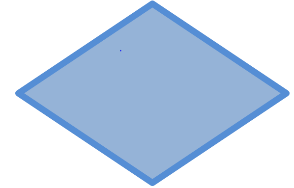 DecisionA diamond represents a decision to be made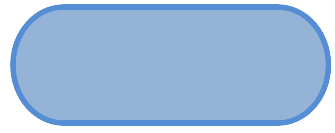 Start/StopAn elongated circle represents the start or end of a process.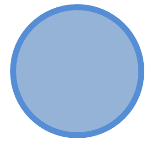 ConnectorThis allows a jump from one point in the sequence to another point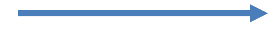 Direction of flowConnects symbols and show direction of flow of instructionsBread SampleColonies with no light sourceColonies with one UV lightColonies with two UV lights14422631373243225533Mean532Range3-72-41-3